Agenda #22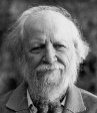 May 15th – May 23rd           
Humanities (3) Mr. HaflinA Look Ahead: In-Class Essay Friday, 5/25No Homework WeekendB BlockTuesdayMay 15Day 1ClassworkReviewing Chapter 4Exercise 4: Complex, Simple, Compound Sentences (1-13)Homework  Please complete Exercise #4 questions 14-25 for tomorrowQuiz on Background- Chapter 4 tomorrowWednesdayMay 16 Day 2ClassworkReturning WorkQuiz on Background-Chapter 4Review Assigned QuotationsAssign Essay #14Reading Chapter 5 (if time)Homework  Please finish reading Chapter 5 with SG questions for tomorrow ThursdayMay 17Day 3ClassworkReview QuizzesChapter 5 due Review QuestionsKey Passages (Ralph’s drastic change and speech)The Beast from WaterHobbes vs. RousseauThesis StatementsHomework  Please finish reading Chapter 6 with SG questions for MondayFridayMay 18Day 4ClassworkSurvivor GamePerceptions of othersConnect to Humanity’s NatureIndividual Work on Chapter 6/Essay #14Homework  Using your Thesis, find details for DP #1 for MondayPlease finish reading Chapter 6 with SG questions for MondayMondayMay 21Day 5ClassworkReview Chapter 6Working on Graphic OrganizerQuestions and DP #2Start Reading Chapter 7Homework  Please continue working on the Graphic OrganizerIn-Class Essay onPlease finish reading Chapter 7 with SG questions for ThursdayTuesdayMay 22Day 6No Class TodaySame HW as Day 5WednesdayMay 23Day 7ClassworkGraphic Organizer and Essay WorkReading Chapter 7Homework  In-class Essay on Work on Graphic organizer Finish Chapter 7 and SG for tomorrow 